Publicado en Madrid el 26/04/2019 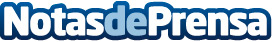 Cultura Emprende Radio ficha nuevos colaboradores. El programa Cultura Emprende, de Radio Intereconomía, sigue creciendo y aglutinando talento con la incorporación de los colaboradores Andrés Dulanto Scott, Alessandro Lequio o Vicente Gómez Montanari, entre otrosDatos de contacto:Ángel Calvo MañasCultura Emprende Radio610742728Nota de prensa publicada en: https://www.notasdeprensa.es/cultura-emprende-radio-ficha-nuevos Categorias: Comunicación Marketing Sociedad Televisión y Radio Madrid Emprendedores http://www.notasdeprensa.es